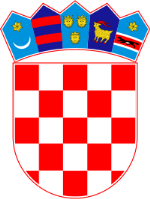 REPUBLIKA HRVATSKA ZAGREBAČKA ŽUPANIJAOPĆINA BISTRAOSNOVNA ŠKOLA BISTRAPoljanica BistranskaBistranska 30, 10298 Donja BistraNa temelju članka 15. stavka 6. Pravilnika o izvođenju izleta, ekskurzija i drugih odgojno obrazovnih aktivnosti izvan škole („Narodne Novine“  br: 67/14, 81/15, 53/21) Povjerenstvo za provedbu javnoga poziva i izbor najpovoljnije ponude donosi ODLUKUO ODABIRU PONUDE ZA PROVEDBUTERENSKE NASTAVE 5.-ih RAZREDAI.Nakon prezentacije ponuda za organizaciju izleta prema javnom pozivu za provedbu terenske nastave – DUBOVAC-KARLOVAC-OZALJ, 5.-ih razreda dana 24.05.2023. godine, izabrana je ponuda Turističke agencije Obord d.o.o. iz Zagreba, Trumbićeva ulica 6.II.Ova Odluka objavljuje se na mrežnim stranicama škole i upućuje turističkoj agenciji iz članka 1. ove Odluke.                                                              POVJERENSTVO ZA PROVEDBU JAVNOG POZIVA                                                                          I IZBOR NAJPOVOLJNIJE PONUDE 